Poznámkyindividuálnej účtovnej závierkyzostavenej k 31. Decembru2013Informácie o účtovnej jednotkeZaloženie spoločnosti	Právna forma:                                        		spoločnosť s ručením obmedzeným	Dátum založenia:                                       	23.1.1995		Dátum zápisu do obchodného registra:  	21.2.1995	Identifikačné číslo:                                   	31 389 139	Daňové identifikačné číslo:                      	2020339761	Označenie registra a číslo zápisu:              		Obch. reg. Okr. súdu BA 1, vl.č.8410/B, oddiel SroS účinnosťou od 1. januára 2008 sa spoločnosť zlúčila so spoločnosťami Saint-Gobain Weber Terranova spol. s r.o. a RIGIPS SLOVAKIA, s.r.o. Dôsledkom zlúčenia uvedené spoločnosti zanikli bez likvidácie a ich imanie prešlo na nástupnícku spoločnosť.Hlavnými činnosťami Spoločnosti sú:sprostredkovanie obchodu, služieb a výroby,obchodné poradenstvo v rozsahu voľnej živnosti,kúpa tovaru za účelom jeho predaja iným prevádzkovateľom živnosti v rozsahu voľnej živnosti,kúpa tovaru za účelom jeho predaja konečnému spotrebiteľovi v rozsahu voľnej živnosti,poradenská činnosť v stavebníctve,inžinierska činnosť v stavebníctve,priemyslová výroba suchých omietkových zmesí všetkého druhu,výroba omietok, náterov a tekutých podlahovín,výroba umelých kameňov,výroba stavebných materiálov a pomocných materiálov,výroba izolačných materiálovPočet zamestnancov Údaje o počte zamestnancov za bežné účtovné obdobie a bezprostredne predchádzajúce účtovné obdobie sú uvedené v nasledujúcom prehľade:Údaje o neobmedzenom ručeníSpoločnosť nie je neobmedzene ručiacim spoločníkom v iných spoločnostiach podľa § 56 ods. 5 Obchodného zákonníka.Právny dôvod na zostavenie účtovnej závierky	Účtovná závierka Spoločnosti k 31. decembru 2013 je zostavená ako riadna účtovná závierka podľa § 17 ods. 6 zákona NR SR č. 431/2002 Z. z. o účtovníctve za účtovné obdobie od 1. januára 2013 do 31. decembra 2013.Dátum schválenia účtovnej závierky za predchádzajúce účtovné obdobie	Účtovná závierka Spoločnosti k 31. decembru 2012, za predchádzajúce účtovné obdobie, bola schválená valným zhromaždením Spoločnosti 19. apríla 2013Zverejnenie účtovnej závierky za predchádzajúce účtovné obdobieÚčtovná závierka Spoločnosti k 31. decembru 2012 bola zverejnená v registri účtovných závierok.Schválenie audítoraValné zhromaždenie 19. apríla 2013 schválilo spoločnosť KPMG Slovensko spol. s r.o. ako audítora na overenie účtovnej závierky za účtovné obdobie od 1. januára 2013 do 31. decembra 2013.Informácie o orgánoch účtovnej jednotkyKonatelia	Ing. Karol Jakabovič	Roland Bourgeois		Ing. Roman Regec	Jaroslaw Malik 	Ing. Tomáš Rosák			Ing. Martin Greguš (od 1. januára 2013)Prokurista		Ing. Pavol Čerňan		informácie o spoločníkoch účtovnej jednotkyV roku 2013 nedošlo k žiadnym zmenám v štruktúre spoločníkov a výške vkladov do základného imania spoločnosti. Štruktúra spoločníkov spoločnosti k 31. decembru 2013 bola nasledovná:Informácie o konsolidovanom celku	Spoločnosť sa zahŕňa do konsolidovanej účtovnej závierky spoločnosti Saint-Gobain Produits pour la construction S.A.S., avenue d´Alsace 18, Courbevoie 924 00, Francúzskoa táto sa zahŕňa do konsolidovanej účtovnej závierky koncernu Compagnie de Saint-Gobain, Les Miroirs, avenue d'Alsace 18, 92400 Courbevoie, Francúzsko. Tieto konsolidované účtovné závierky je možné dostať priamo v sídle uvedených spoločností.Informácie o účtovných zásadách a účtovných metódach  Východiská pre zostavenie účtovnej závierkyÚčtovná závierka bola zostavená za predpokladu, že Spoločnosť bude nepretržite pokračovať vo svojej činnosti (going concern).Účtovné metódy a všeobecné účtovné zásady boli účtovnou jednotkou konzistentne aplikované.V účtovnom období 2013 Spoločnosť nevykonala žiadne opravy významných chýb minulých účtovných období. Dlhodobý nehmotný majetok a dlhodobý hmotný majetokDlhodobý majetok nakupovaný sa oceňuje obstarávacou cenou, ktorá zahŕňa cenu obstarania a náklady súvisiace s obstaraním (clo, prepravu, montáž, poistné a pod.). Súčasťou obstarávacej ceny dlhodobého hmotného majetku od 1. januára 2003 nie sú úroky z cudzích zdrojov ani realizované kurzové rozdiely, ktoré vznikli do momentu uvedenia dlhodobého majetku do používania.Súčasťou obstarávacej ceny dlhodobého nehmotného majetku nie sú od 1. júla 2010 úroky z cudzích zdrojov, ktoré vznikli do momentu zaradenia dlhodobého nehmotného majetku do používania.Dlhodobý majetok vytvorený vlastnou činnosťou sa oceňuje vlastnými nákladmi. Vlastnými nákladmi sú všetky priame náklady vynaložené na výrobu alebo inú činnosť a nepriame náklady, ktoré sa vzťahujú na výrobu alebo inú činnosť. Náklady na výskum sa neaktivujú, účtujú sa do nákladov účtovného obdobia, v ktorom vznikli. Náklady na vývoj sa účtujú do obdobia, v ktorom vznikli, ale tie náklady na vývoj, ktoré sa vzťahujú na jasne definovaný výrobok alebo proces, pri ktorých je možné preukázať technickú realizovateľnosť a možnosť predaja a spoločnosť má dostatočné zdroje na dokončenie projektu, jeho predaj alebo na vnútorné využitie jeho výsledkov, sa aktivujú, a to vo výške, ktorá je pravdepodobná, že sa získa späť z budúcich ekonomických úžitkov.Aktivované náklady na vývoj sa odpisujú počas maximálne 5 rokov, a to v tých účtovných obdobiach, v ktorých sa očakáva predaj produktu alebo využívanie procesu. Ak sa zníži ich hodnota, odpisujú sa na sumu, ktorá je pravdepodobná, že sa získa späť z budúcich ekonomických úžitkov.Odpisy dlhodobého nehmotného majetku sú stanovené vychádzajúc z predpokladanej doby jeho používania a predpokladaného priebehu jeho opotrebenia. Odpisovať sa začína prvým dňom mesiaca nasledujúceho po uvedení dlhodobého majetku do používania. Drobný dlhodobý nehmotný majetok, ktorého obstarávacia cena (resp. vlastné náklady) je 2 400 EUR a nižšia, sa odpisuje jednorazovo pri uvedení do používania. Predpokladaná doba používania, metóda odpisovania a odpisová sadzba sú uvedené v nasledujúcej tabuľke:Odpisy dlhodobého hmotného majetku sú stanovené vychádzajúc z predpokladanej doby jeho používania a predpokladaného priebehu jeho opotrebenia. Odpisovať sa začína prvým dňom mesiaca nasledujúceho po uvedení dlhodobého majetku do používania. Drobný dlhodobý hmotný majetok, ktorého obstarávacia cena (resp. vlastné náklady) je 33 – 498 EUR, sa odpisuje jednorazovo pri uvedení do používania. Drobný dlhodobý hmotný majetok, ktorého obstarávacia cena (resp. vlastné náklady) je 498 – 1 700 EUR, sa odpisuje 2 roky. Pozemky sa neodpisujú. Predpokladaná doba používania, metóda odpisovania a odpisová sadzba sú uvedené v nasledujúcej tabuľke:U majetku, ktorý bol predmetom zlúčenia pri založení spoločnosti k 1.1.2008 spoločnosť pokračuje v odpisovaní pri dodržaní pôvodných metód odpisovania. Preto sa u tohto majetku používajú aj degresívne metódy odpisovania. U novo nadobudnutého majetku spoločnosť používa výhradne lineárne metódy odpisovania.Cenné papiere a podielyCenné papiere a podiely sa oceňujú obstarávacími cenami vrátane nákladov súvisiacich s obstaraním. Od obstarávacej ceny je odpočítané zníženie hodnoty cenných papierov a podielov. Zásoby Zásoby sa oceňujú nižšou z nasledujúcich hodnôt: obstarávacou cenou (nakupované zásoby) alebo vlastnými nákladmi (zásoby vytvorené vlastnou činnosťou) alebo čistou realizačnou hodnotou.Obstarávacia cena zahŕňa cenu zásob a náklady súvisiace s obstaraním (clo, prepravu, poistné, provízie, skonto a pod.). Úroky z cudzích zdrojov nie sú súčasťou obstarávacej ceny. Nakupované zásoby sa oceňujú váženým aritmetickým priemerom z obstarávacích cien.Vlastné náklady zahŕňajú priame náklady (priamy materiál, priame mzdy a ostatné priame náklady) a časť nepriamych nákladov bezprostredne súvisiacich s vytvorením zásob vlastnou činnosťou (výrobná réžia). Výrobná réžia sa do vlastných nákladov zahŕňa v závislosti od stupňa rozpracovanosti týchto zásob. Správna réžia a odbytové náklady nie sú súčasťou vlastných nákladov. Súčasťou vlastných nákladov nie sú úroky z cudzích zdrojov.Čistá realizačná hodnota je predpokladaná predajná cena znížená o predpokladané náklady na ich dokončenie a o predpokladané náklady súvisiace s ich predajom.  Zníženie hodnoty zásob sa upravuje vytvorením opravnej položky. Opravná položka k zásobám sa počíta na základe analýzy obrátkovosti zásob nasledovne:pri zásobách bez pohybu viac ako 365 dní –  vo výške 100%pri zásobách s dobou obratu nad 2 roky – vo výške 50%PohľadávkyPohľadávky pri ich vzniku sa oceňujú ich menovitou hodnotou; postúpené pohľadávky a pohľadávky nadobudnuté vkladom do základného imania sa oceňujú obstarávacou cenou vrátane nákladov súvisiacich s obstaraním. Toto ocenenie sa znižuje o výšku opravných položiek v prípade pochybných a nevymožiteľných pohľadávok. Opravné položky sa tvoria vo výške 100% ku všetkým pohľadávkam po splatnosti viac ako 90 dní. Peňažné prostriedky a ceninyPeňažné prostriedky a ceniny sa oceňujú ich menovitou hodnotou. Zníženie ich hodnoty sa vyjadruje opravnou položkou.Náklady budúcich období a príjmy budúcich obdobíNáklady budúcich období a príjmy budúcich období sa vykazujú vo výške, ktorá je potrebná na dodržanie zásady vecnej a časovej súvislosti s účtovným obdobím.RezervyRezervy sú záväzky s neurčitým časovým vymedzením alebo výškou; tvoria sa na krytie známych rizík alebo strát z podnikania. Oceňujú sa v očakávanej výške záväzku.ZáväzkyZáväzky pri ich vzniku sa oceňujú menovitou hodnotou. Záväzky pri ich prevzatí sa oceňujú obstarávacou cenou. Ak sa pri inventarizácii zistí, že suma záväzkov je iná ako ich výška v účtovníctve, uvedú sa záväzky v účtovníctve a v účtovnej závierke v tomto zistenom ocenení. Odložené daneOdložené dane (odložená daňová pohľadávka a odložený daňový záväzok) sa vzťahujú na: dočasné rozdiely medzi účtovnou hodnotou majetku a účtovnou hodnotou záväzkov vykázanou v súvahe a ich daňovou základňou,možnosť umorovať daňovú stratu v budúcnosti, ktorou sa rozumie možnosť odpočítať daňovú stratu od základu dane v budúcnosti,možnosť previesť nevyužité daňové odpočty a iné daňové nároky do budúcich období.Výdavky budúcich období a výnosy budúcich obdobíVýdavky budúcich období a výnosy budúcich období sa vykazujú vo výške, ktorá je potrebná na dodržanie zásady vecnej a časovej súvislosti s účtovným obdobím.Prenájom (lízing)Spoločnosť má prenajatý majetok formou operatívneho prenájmu. Majetok prenajatý na základe operatívneho prenájmu vykazuje ako svoj majetok jeho vlastník, nie nájomca.Cudzia menaMajetok a záväzky vyjadrené v cudzej mene sa ku dňu uskutočnenia účtovného prípadu prepočítavajú na menu euro referenčným výmenným kurzom určeným a vyhláseným Európskou centrálnou bankou alebo Národnou bankou Slovenska v deň predchádzajúci dňu uskutočnenia účtovného prípadu. Majetok a záväzky vyjadrené v cudzej mene (okrem prijatých a poskytnutých preddavkov) sa ku dňu, ku ktorému sa zostavuje účtovná závierka, prepočítavajú na menu euro referenčným výmenným kurzom určeným a vyhláseným Európskou centrálnou bankou alebo Národnou bankou Slovenska v deň, ku ktorému sa zostavuje účtovná závierka, a účtujú sa s vplyvom na výsledok hospodárenia. Prijaté a poskytnuté preddavky v cudzej mene prostredníctvom účtu vedeného v tejto cudzej mene sa prepočítavajú na menu euro referenčným výmenným kurzom určeným a vyhláseným Európskou centrálnou bankou alebo Národnou bankou Slovenska v deň predchádzajúci dňu uskutočnenia účtovného prípadu. Ku dňu, ku ktorému sa zostavuje účtovná závierka, sa už neprepočítavajú. Prijaté a poskytnuté preddavky v cudzej mene na účet zriadený v eurách a z účtu zriadeného v eurách sa prepočítavajú na menu euro kurzom, za ktorý boli tieto hodnoty nakúpené alebo predané. VýnosyVýnosy z predaného tovaru a vlastných výrobkov sa zúčtujú dňom odovzdania zákazníkovi. Tento deň predstavuje deň prechodu práv a povinností týkajúcich sa tovaru a vlastných výrobkov z predávajúceho na kupujúceho.Tržby za vlastné výkony a tovar neobsahujú daň z pridanej hodnoty. Sú tiež znížené o zľavy a zrážky (rabaty, bonusy, skontá, dobropisy a pod.), bez ohľadu na to, či zákazník mal vopred na zľavu nárok, alebo či ide o dodatočne uznanú zľavu.informácie o údajoch na strane aktív súvahyDlhodobý nehmotný majetok a dlhodobý hmotný majetokPrehľad o pohybe dlhodobého nehmotného majetku a dlhodobého hmotného majetku od 1. januára 2013 do 
31. decembra 2013 a za porovnateľné obdobie od 1. januára 2012 do 31. decembra 2012 je uvedený v tabuľkách na stranách 7 až 10. Spoločnosť má dojednané poistné krytie v celkovej sume 34 932 000 EUR, z čoho pre poistenie majetku a zásob je dojednané poistná suma 25 303 000 EUR a pre riziko prerušenia prevádzky spoločnosti 9 629 000 EUR.Spoločnosť nemá zriadené záložné práva k žiadnemu dlhodobému hmotnému majetku. Dlhodobý finančný majetokPrehľad o pohybe dlhodobého finančného majetku od 1. januára 2013 do 31. decembra 2013 a za porovnateľné obdobie od 1. januára 2012 do 31. decembra 2012 je uvedený v tabuľke na stranách 11 a 12.Spoločnosť bola v roku 2013 minoritným spoločníkom spoločnosti maxit SK, s.r.o. v likvidácii, ktorá vstúpila do likvidácie 31. augusta 2009. Likvidácia spoločnosti maxit SK, s.r.o. bola ukončená k 30. novembra 2012, spoločnosť bola vymazaná z Obchodného registra dňa 28. novembra 2013. Výška vlastného imania k 31. decembru 2013 a výsledku hospodárenia za účtovné obdobie 2013 podnikov je uvedená v nasledujúcom prehľade:Výška vlastného imania k 31. decembru 2012  a výsledku hospodárenia za účtovné obdobie 2012 podnikov je uvedená v nasledujúcom prehľade:ZásobyVývoj opravnej položky v priebehu účtovného obdobia je uvedený v nasledujúcom prehľade:Zníženie úžitkovej hodnoty zásob bolo zohľadnené vytvorením opravnej položky. Úžitková hodnota zásob sa znížila predovšetkým v dôsledku zmeny výrobného sortimentu, nadmernosti zásob a zníženia predajných cien.Spoločnosť neeviduje zásoby, na ktoré by mala zriadené záložné právo, prípadne pri ktorých by mala obmedzené právo s nimi nakladať.PohľadávkyVývoj opravnej položky v priebehu účtovného obdobia je zobrazený v nasledujúcom prehľade:Veková štruktúra pohľadávok za bežné účtovné obdobie je uvedená v nasledujúcom prehľade:Veková štruktúra pohľadávok za predchádzajúce  účtovné obdobie je uvedená v nasledujúcom prehľade:Pohľadávky podľa zostatkovej doby splatnosti sú uvedené v nasledujúcom prehľade:V prehľade nie sú zahrnuté pohľadávky účtované na účte 481 – Odložená daňová pohľadávka. Informácie o týchto pohľadávkach sú zahrnuté v bode G.4. Odložený daňový záväzok.Finančné účtyAko finančné účty sú vykázané peniaze v pokladnici, účty v bankách a cenné papiere. Účtami v bankách môže Spoločnosť voľne disponovať v plnej výške. Prehľad jednotlivých položiek finančných účtov:Spoločnosť má zriadený cash-poolingový účet vrámci skupiny, pohľadávka predstavuje sumu 3 913 064 EUR (2012: 1 805 432 EUR).Časové rozlíšenieIde o tieto položky:Informácie o údajoch na strane pasív súvahyVlastné imanieInformácie o vlastnom imaní sú uvedené v časti C a P.RezervyPrehľad o rezervách za bežné účtovné obdobie je uvedený v nasledujúcom prehľade:Prehľad o rezervách za predchádzajúce účtovné obdobie je uvedený v nasledujúcom prehľade:ZáväzkyŠtruktúra záväzkov (okrem bankových úverov) podľa zostatkovej doby splatnosti je uvedená v nasledujúcom prehľade:Odložený daňový záväzokVýpočet odloženého daňového záväzku je uvedený v nasledujúcom prehľade:Spoločnosť použila pre výpočet a účtovanie odloženého daňového záväzku daňovú sadzbu platnú pre rok 2014 vo výške 22%.Sociálny fondTvorba a čerpanie sociálneho fondu v priebehu účtovného obdobia sú znázornené v nasledujúcom prehľade:Spoločnosť tvorí sociálny fond vo výške 0,8% z nákladov spoločnosti. Sociálny fond sa podľa zákona o sociálnom fonde čerpá na sociálne, zdravotné, rekreačné a iné potreby zamestnancov.Bankové úveryŠtruktúra bankových úverov je uvedená v nasledujúcom prehľade:Spoločnosť má uzatvorenú Zmluvu o úverovom rámci s UniCredit Bank Slovakia a.s., zo dňa 10. augusta 2010. Predmetom zmluvy je úverový rámec s možnosťou čerpania finančných zdrojov formou úveru, bankových záruk alebo akreditívov do celkovej  výšky 1 000 000 EUR (v zmysle dodatku č. 7 zmluvy). Spoločnosť k ultimu roka 2013 čerpala prostriedky z bankového úveru vo výške 369 545 EUR formou kontokorentného úveru. Čerpaná suma úveru bola splatená dňa 21. januára 2014. Spoločnosť nemala k 31. decembru 2013 čerpané žiadne bankové zdroje formou bankových záruk ani akreditívov. Časové rozlíšenieŠtruktúra časového rozlíšenia je uvedená v nasledujúcom prehľade:.informácie o výnosochTržby za vlastné výkony a tovarTržby za vlastné výkony a tovar  podľa skupín výrobkov a služieb a podľa hlavných teritórií sú uvedené v nasledujúcom prehľade:Zmena stavu zásob vlastnej výrobyZmena stavu zásob vlastnej výroby vykázaná vo výkaze ziskov a strát je zníženie 15 985 EUR. Vychádzajúc zo súvahových položiek predstavuje zvýšenie zmeny stavu zásob sumu 32 841 EUR, ako je to znázornené v nasledujúcom prehľade:Rozdiel je spôsobený tým, že niektoré položky boli v súlade s platnými predpismi účtované priamo na príslušné účty nákladov.Aktivácia nákladov, výnosy z hospodárskej činnosti, finančnej činnosti a mimoriadnej činnostiPrehľad o výnosoch pri aktivácii nákladov, výnosoch z hospodárskej činnosti, finančnej činnosti a mimoriadnej činnosti je uvedený v nasledujúcom prehľade: Čistý obrat Čistý obrat Spoločnosti na účely zistenia povinnosti overenia individuálnej účtovnej závierky audítorom [§ 19 ods. 1 písm. a) zákona o účtovníctve] je uvedený v nasledujúcom prehľade:Informácie o nákladochNáklady na poskytnuté služby, ostatné náklady na hospodársku činnosť, finančné a mimoriadne náklady Prehľad o nákladoch na poskytnuté služby, ostatných nákladoch na hospodársku činnosť, finančných a mimoriadnych nákladoch:Informácie o daniach z príjmovPrevod od teoretickej dane z príjmov k vykázanej dani z príjmov je uvedený v nasledujúcom prehľade:Vykázaná daň z príjmu sa líši od vypočítanej o 11 EUR, čo predstavuje zrážková daň. Ďalšie informácie k odloženým daniam:Informácie o údajoch na podsúvahových  účtochMajetok v nájmeSpoločnosť má v dlhodobom nájme prevádzkové, skladovacie a administratívne priestory. Ročné nájomné predstavuje sumu 540 391 EUR.  Otvorené zmluvy k 31. decembru 2013: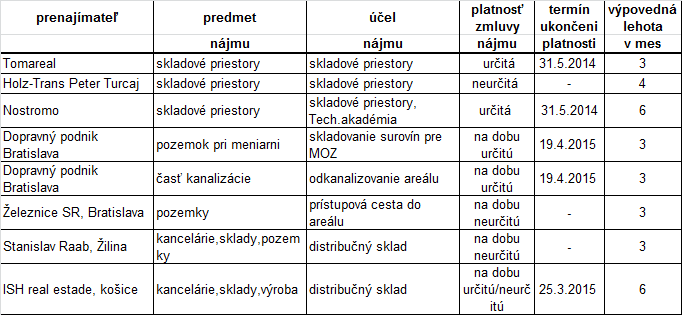 Okrem dlhodobých nájomných zmlúv spoločnosť využívala v roku 2013 krátkodobý nájom skladových a prevádzkových priestorov pre sezónne krytie svojich prevádzkových potrieb, v celkovej hodnote nájmu 17 300 EUR za rok. Spoločnosť má ďalej  v operatívnom prenájme  dopravné prostriedky, na ktoré vynaložila v roku 2013 sumu 344 344 EUR.Okrem uvedených nájmov spoločnosť v roku 2013 využila krátkodobý nájom strojov, zariadení a nebytových priestorov,  pričom ročné náklady predstavovali sumu 25 813 EUR.Prenajímaný majetokSpoločnosť prenajíma  nasledovný majetok tretím osobám:Skladovo – prevádzková hala v priestoroch spoločnosti Stará Vajnorská 139 Bratislava, spoločnosti Démos trade s.r.o., na základe Nájomnej zmluvy uzatvorenej na dobu určitú, s účinnosťou od 1.9.2013 do 1.9.2016. Ročné výnosy z nájomného sú približne 133 656 EUR.Prehľad iných podsúvahových položiekSpoločnosť neeviduje na  podsúvahových účtoch hlavnej knihy žiadny  majetok a záväzky. O majetku v nájme uvedenom v bode K.1vedie vnútropodnikovú evidenciu. Informácie o iných aktívach a iných pasívachPodmienené záväzkySpoločnosť má nasledujúce podmienené záväzky, ktoré sa nesledujú v bežnom účtovníctve a neuvádzajú sa v súvahe:Záväzky zo zmlúv na operatívny prenájom  motorových vozidiel, kde zostávajúce splátky k 31. decembru 2013 predstavujú  sumu  830 940 EURZáväzky vyplývajúce z uzatvorených nájomných zmlúv na nájom nehnuteľného majetku, vo výške nájomného  za obdobie výpovednej lehoty, v celkovej sume 179 311 EUR.Ostatné finančné povinnostiSpoločnosť neregistruje finančné záväzky významnej hodnoty vyplývajúce z uzatvorených zmlúv a nezachytené v účtovnej evidencii. Vzhľadom na to, že mnohé oblasti slovenského daňového práva doteraz neboli dostatočne overené praxou, existuje neistota v tom, ako ich budú daňové orgány aplikovať. Mieru tejto neistoty nie je možné kvantifikovať a zanikne až potom, keď budú k dispozícii právne precedensy, prípadne oficiálne interpretácie príslušných orgánov. Vedenie Spoločnosti si nie je vedomé žiadnych okolností, v dôsledku ktorých by jej vznikol významný náklad.Informácie o príjmoch a výhodách členov štatutárnych orgánov,  dozorných orgánov a iných orgánov účtovnej jednotkyOdmeny  členov štatutárnych orgánov Spoločnosti z dôvodu výkonu ich funkcie pre Spoločnosť v sledovanom účtovnom období boli vo výške  284 455 EUR (v roku 2012: 315 567 EUR).Členom štatutárnemu orgánu, ani členom dozorných orgánov neboli v roku 2013 poskytnuté žiadne pôžičky, záruky alebo iné formy zabezpečenia, ani finančné prostriedky alebo iné plnenia na súkromné účely členov, ktoré sa vyúčtovávajú (v roku 2012: žiadne).Informácie o ekonomických vzťahoch účtovnej jednotky a spriaznených osôbSpoločnosť neuskutočnila také transakcie so spriaznenými osobami, ktoré sa neuzavreli na základe obvyklých obchodných podmienok.Informácie o skutočnostiach, ktoré nastali po dni, ku ktorému sa zostavuje účtovná závierka, do dňa zostavenia účtovnej závierkyPo 31. decembri 2013  nenastali žiadne udalosti, ktoré by mali významný vplyv na verné zobrazenie skutočností, ktoré sú predmetom účtovníctva. Informácie o Vlastnom imaníPrehľad o pohybe vlastného imania v priebehu účtovného obdobia je uvedený v nasledujúcom prehľade:Prehľad o pohybe vlastného imania za predchádzajúce účtovné obdobie je uvedený v nasledujúcom prehľade:Účtovný zisk za rok 2012 bol rozdelený takto:O rozdelení výsledku hospodárenia za účtovné obdobie 2013 vo výške 931 904 EUR rozhodne Valné zhromaždenie. Návrh štatutárneho orgánu Valnému zhromaždeniu je nasledovný:výplata dividend spoločníkom vo výške 657 000 EURprevod na nerozdelený zisk minulých rokov 274 904 EUR.Povinný prídel do zákonného rezervného fondu nie je potrebný, pretože zákonný rezervný fond už dosiahol svoju maximálnu hranicu stanovenú v právnych predpisoch a v spoločenskej zmluve.Prehľad peňažných tokov k 31. decembru 2012Peňažné toky z prevádzkyPeňažné prostriedkyPeňažnými prostriedkami (angl. cash) sa rozumejú peňažné hotovosti, ekvivalenty peňažných hotovostí, peňažné prostriedky na bežných účtoch v bankách, kontokorentný účet a časť zostatku účtu Peniaze na ceste, ktorý sa viaže na prevod medzi bežným účtom a pokladnicou alebo medzi dvoma bankovými účtami. Ekvivalenty peňažných prostriedkovEkvivalentmi peňažných prostriedkov (angl. cashequivalents) sa rozumie krátkodobý finančný majetok zameniteľný za vopred známu sumu peňažných prostriedkov, pri ktorom nie je riziko výraznej zmeny jeho hodnoty v najbližších troch mesiacoch odo dňa, ku ktorému sa zostavuje účtovná závierka, napríklad termínované vklady na bankových účtoch, ktoré sú uložené najviac na trojmesačnú výpovednú lehotu, likvidné cenné papiere určené na obchodovanie, prioritné akcie obstarané účtovnou jednotkou, ktoré sú splatné do troch mesiacov odo dňa, ku ktorému sa zostavuje účtovná závierka.Poznámky Úč POD 3 - 04 v- eurocentoch eurocentoch eurocentoch eurocentoch eurocentoch eurocentoch eurocentoch eurocentoch eurocentoch eurocentochx- celých eurách- celých eurách- celých eurách- celých eurách- celých eurách- celých eurách- celých eurách- celých eurách- celých eurách- celých eurách- celých euráchmesiacmesiacmesiacmesiacrokrokrokrokrokrokmesiacmesiacmesiacmesiacmesiacrokrokrokrokrokrokrokZa obdobie odZa obdobie odZa obdobie odZa obdobie odZa obdobie odZa obdobie odZa obdobie od0012001133dododododo12220013Bezprostredne predchádzajúce obdobie odBezprostredne predchádzajúce obdobie odBezprostredne predchádzajúce obdobie odBezprostredne predchádzajúce obdobie odBezprostredne predchádzajúce obdobie odBezprostredne predchádzajúce obdobie odBezprostredne predchádzajúce obdobie odBezprostredne predchádzajúce obdobie odBezprostredne predchádzajúce obdobie odBezprostredne predchádzajúce obdobie odBezprostredne predchádzajúce obdobie odBezprostredne predchádzajúce obdobie odBezprostredne predchádzajúce obdobie odBezprostredne predchádzajúce obdobie od0012001122dododododo12220012Dátum vzniku účtovnej  jednotkyDátum vzniku účtovnej  jednotkyDátum vzniku účtovnej  jednotkyDátum vzniku účtovnej  jednotkyDátum vzniku účtovnej  jednotkyDátum vzniku účtovnej  jednotkyDátum vzniku účtovnej  jednotkyDátum vzniku účtovnej  jednotkyDátum vzniku účtovnej  jednotkyDátum vzniku účtovnej  jednotkyDátum vzniku účtovnej  jednotkyDátum vzniku účtovnej  jednotkyDátum vzniku účtovnej  jednotkyDátum vzniku účtovnej  jednotkyÚčtovná závierkaÚčtovná závierkaÚčtovná závierkaÚčtovná závierkaÚčtovná závierkaÚčtovná závierkaÚčtovná závierkaÚčtovná závierkaÚčtovná závierkaÚčtovná závierkaÚčtovná závierkaÚčtovná závierkaÚčtovná závierkaÚčtovná závierkaÚčtovná závierkaÚčtovná závierkaÚčtovná závierkaÚčtovná závierkaÚčtovná závierkaÚčtovná závierkaÚčtovná závierkaÚčtovná závierkaÚčtovná závierkaÚčtovná závierka*)*)*)*)*)*)*)*)*)*)*)*)21021995x -  riadna -  riadna -  riadna -  riadna -  riadna -  riadna -  riadna -  riadnaxx – zostavená – zostavená – zostavená – zostavená – zostavená – zostavená – zostavená – zostavená -  mimoriadna -  mimoriadna -  mimoriadna -  mimoriadna -  mimoriadna -  mimoriadna -  mimoriadna -  mimoriadna – schválená – schválená – schválená – schválená – schválená – schválená – schválená – schválená-   priebežná-   priebežná-   priebežná-   priebežná-   priebežná-   priebežná-   priebežná-   priebežnáIČOIČODIČDIČKód SK NACE Kód SK NACE Kód SK NACE Kód SK NACE Kód SK NACE Kód SK NACE Kód SK NACE Kód SK NACE Kód SK NACE Kód SK NACE 3138913920203397661223.6644...0Obchodné meno (názov) účtovnej jednotkyObchodné meno (názov) účtovnej jednotkyObchodné meno (názov) účtovnej jednotkyObchodné meno (názov) účtovnej jednotkyObchodné meno (názov) účtovnej jednotkyObchodné meno (názov) účtovnej jednotkyObchodné meno (názov) účtovnej jednotkyObchodné meno (názov) účtovnej jednotkyObchodné meno (názov) účtovnej jednotkyObchodné meno (názov) účtovnej jednotkyObchodné meno (názov) účtovnej jednotkyObchodné meno (názov) účtovnej jednotkyObchodné meno (názov) účtovnej jednotkyObchodné meno (názov) účtovnej jednotkyObchodné meno (názov) účtovnej jednotkyObchodné meno (názov) účtovnej jednotkyObchodné meno (názov) účtovnej jednotkyObchodné meno (názov) účtovnej jednotkyObchodné meno (názov) účtovnej jednotkyObchodné meno (názov) účtovnej jednotkyObchodné meno (názov) účtovnej jednotkySaint-GobainConsttructtionnPPProdduucctts,s.r.o.Sídlo účtovnej jednotkyUlica                                                                                                                                      ČísloSídlo účtovnej jednotkyUlica                                                                                                                                      ČísloSídlo účtovnej jednotkyUlica                                                                                                                                      ČísloSídlo účtovnej jednotkyUlica                                                                                                                                      ČísloSídlo účtovnej jednotkyUlica                                                                                                                                      ČísloSídlo účtovnej jednotkyUlica                                                                                                                                      ČísloSídlo účtovnej jednotkyUlica                                                                                                                                      ČísloSídlo účtovnej jednotkyUlica                                                                                                                                      ČísloSídlo účtovnej jednotkyUlica                                                                                                                                      ČísloSídlo účtovnej jednotkyUlica                                                                                                                                      ČísloSídlo účtovnej jednotkyUlica                                                                                                                                      ČísloSídlo účtovnej jednotkyUlica                                                                                                                                      ČísloSídlo účtovnej jednotkyUlica                                                                                                                                      ČísloSídlo účtovnej jednotkyUlica                                                                                                                                      ČísloSídlo účtovnej jednotkyUlica                                                                                                                                      ČísloSídlo účtovnej jednotkyUlica                                                                                                                                      ČísloSídlo účtovnej jednotkyUlica                                                                                                                                      ČísloSídlo účtovnej jednotkyUlica                                                                                                                                      ČísloSídlo účtovnej jednotkyUlica                                                                                                                                      ČísloSídlo účtovnej jednotkyUlica                                                                                                                                      ČísloSídlo účtovnej jednotkyUlica                                                                                                                                      ČísloSídlo účtovnej jednotkyUlica                                                                                                                                      ČísloSídlo účtovnej jednotkyUlica                                                                                                                                      ČísloSídlo účtovnej jednotkyUlica                                                                                                                                      ČísloSídlo účtovnej jednotkyUlica                                                                                                                                      ČísloSídlo účtovnej jednotkyUlica                                                                                                                                      ČísloSídlo účtovnej jednotkyUlica                                                                                                                                      ČísloSídlo účtovnej jednotkyUlica                                                                                                                                      ČísloSídlo účtovnej jednotkyUlica                                                                                                                                      ČísloSídlo účtovnej jednotkyUlica                                                                                                                                      ČísloSídlo účtovnej jednotkyUlica                                                                                                                                      ČísloSídlo účtovnej jednotkyUlica                                                                                                                                      ČísloSídlo účtovnej jednotkyUlica                                                                                                                                      ČísloSídlo účtovnej jednotkyUlica                                                                                                                                      ČísloSídlo účtovnej jednotkyUlica                                                                                                                                      ČísloSídlo účtovnej jednotkyUlica                                                                                                                                      ČísloSídlo účtovnej jednotkyUlica                                                                                                                                      ČísloSídlo účtovnej jednotkyUlica                                                                                                                                      ČísloSídlo účtovnej jednotkyUlica                                                                                                                                      ČísloSídlo účtovnej jednotkyUlica                                                                                                                                      ČísloSídlo účtovnej jednotkyUlica                                                                                                                                      ČísloSídlo účtovnej jednotkyUlica                                                                                                                                      ČísloSídlo účtovnej jednotkyUlica                                                                                                                                      ČísloSídlo účtovnej jednotkyUlica                                                                                                                                      ČísloSídlo účtovnej jednotkyUlica                                                                                                                                      ČísloSídlo účtovnej jednotkyUlica                                                                                                                                      ČísloStaráVajnorská13 3 9 9 PSČ                              Názov obcePSČ                              Názov obcePSČ                              Názov obcePSČ                              Názov obcePSČ                              Názov obcePSČ                              Názov obcePSČ                              Názov obcePSČ                              Názov obcePSČ                              Názov obcePSČ                              Názov obcePSČ                              Názov obcePSČ                              Názov obcePSČ                              Názov obcePSČ                              Názov obcePSČ                              Názov obcePSČ                              Názov obcePSČ                              Názov obce 83104BRATI SLAVAČíslo telefónu                                                     Číslo faxuČíslo telefónu                                                     Číslo faxuČíslo telefónu                                                     Číslo faxuČíslo telefónu                                                     Číslo faxuČíslo telefónu                                                     Číslo faxuČíslo telefónu                                                     Číslo faxuČíslo telefónu                                                     Číslo faxuČíslo telefónu                                                     Číslo faxuČíslo telefónu                                                     Číslo faxuČíslo telefónu                                                     Číslo faxuČíslo telefónu                                                     Číslo faxuČíslo telefónu                                                     Číslo faxuČíslo telefónu                                                     Číslo faxuČíslo telefónu                                                     Číslo faxuČíslo telefónu                                                     Číslo faxuČíslo telefónu                                                     Číslo faxuČíslo telefónu                                                     Číslo faxuČíslo telefónu                                                     Číslo faxuČíslo telefónu                                                     Číslo faxuČíslo telefónu                                                     Číslo faxuČíslo telefónu                                                     Číslo faxuČíslo telefónu                                                     Číslo faxuČíslo telefónu                                                     Číslo faxuČíslo telefónu                                                     Číslo faxuČíslo telefónu                                                     Číslo faxuČíslo telefónu                                                     Číslo faxuČíslo telefónu                                                     Číslo faxuČíslo telefónu                                                     Číslo faxuČíslo telefónu                                                     Číslo faxuČíslo telefónu                                                     Číslo faxuČíslo telefónu                                                     Číslo faxuČíslo telefónu                                                     Číslo faxuČíslo telefónu                                                     Číslo faxuČíslo telefónu                                                     Číslo faxuČíslo telefónu                                                     Číslo faxuČíslo telefónu                                                     Číslo faxuČíslo telefónu                                                     Číslo faxuČíslo telefónu                                                     Číslo faxuČíslo telefónu                                                     Číslo faxuČíslo telefónu                                                     Číslo faxuČíslo telefónu                                                     Číslo faxuČíslo telefónu                                                     Číslo faxuČíslo telefónu                                                     Číslo faxuČíslo telefónu                                                     Číslo faxuČíslo telefónu                                                     Číslo faxuČíslo telefónu                                                     Číslo faxu0 2/4445302202/4444511110009E-mailová adresaE-mailová adresaE-mailová adresaE-mailová adresaE-mailová adresaE-mailová adresaE-mailová adresa Zostavené dňa:31.3.2014 Zostavené dňa:31.3.2014 Zostavené dňa:31.3.2014 Zostavené dňa:31.3.2014 Zostavené dňa:31.3.2014 Zostavené dňa:31.3.2014 Zostavené dňa:31.3.2014 Zostavené dňa:31.3.2014 Zostavené dňa:31.3.2014Podpisový záznam osoby zodpovednej za vedenie účtovníctva:Podpisový záznam osoby zodpovednej za vedenie účtovníctva:Podpisový záznam osoby zodpovednej za vedenie účtovníctva:Podpisový záznam osoby zodpovednej za vedenie účtovníctva:Podpisový záznam osoby zodpovednej za vedenie účtovníctva:Podpisový záznam osoby zodpovednej za vedenie účtovníctva:Podpisový záznam osoby zodpovednej za vedenie účtovníctva:Podpisový záznam osoby zodpovednej za vedenie účtovníctva:Podpisový záznam osoby zodpovednej za vedenie účtovníctva:Podpisový záznam osoby zodpovednej za zostavenie účtovnej závierky:Podpisový záznam osoby zodpovednej za zostavenie účtovnej závierky:Podpisový záznam osoby zodpovednej za zostavenie účtovnej závierky:Podpisový záznam osoby zodpovednej za zostavenie účtovnej závierky:Podpisový záznam osoby zodpovednej za zostavenie účtovnej závierky:Podpisový záznam osoby zodpovednej za zostavenie účtovnej závierky:Podpisový záznam osoby zodpovednej za zostavenie účtovnej závierky:Podpisový záznam osoby zodpovednej za zostavenie účtovnej závierky:Podpisový záznam osoby zodpovednej za zostavenie účtovnej závierky:Podpisový záznam osoby zodpovednej za zostavenie účtovnej závierky:Podpisový záznam osoby zodpovednej za zostavenie účtovnej závierky:Podpisový záznam osoby zodpovednej za zostavenie účtovnej závierky:Podpisový záznam osoby zodpovednej za zostavenie účtovnej závierky:Podpisový záznam  člena štatutárneho orgánu účtovnej jednotky alebo fyzickej osoby, ktorá je účtovnou jednotkou:Podpisový záznam  člena štatutárneho orgánu účtovnej jednotky alebo fyzickej osoby, ktorá je účtovnou jednotkou:Podpisový záznam  člena štatutárneho orgánu účtovnej jednotky alebo fyzickej osoby, ktorá je účtovnou jednotkou:Podpisový záznam  člena štatutárneho orgánu účtovnej jednotky alebo fyzickej osoby, ktorá je účtovnou jednotkou:Podpisový záznam  člena štatutárneho orgánu účtovnej jednotky alebo fyzickej osoby, ktorá je účtovnou jednotkou:Podpisový záznam  člena štatutárneho orgánu účtovnej jednotky alebo fyzickej osoby, ktorá je účtovnou jednotkou:Podpisový záznam  člena štatutárneho orgánu účtovnej jednotky alebo fyzickej osoby, ktorá je účtovnou jednotkou:Podpisový záznam  člena štatutárneho orgánu účtovnej jednotky alebo fyzickej osoby, ktorá je účtovnou jednotkou:Podpisový záznam  člena štatutárneho orgánu účtovnej jednotky alebo fyzickej osoby, ktorá je účtovnou jednotkou:Podpisový záznam  člena štatutárneho orgánu účtovnej jednotky alebo fyzickej osoby, ktorá je účtovnou jednotkou:Podpisový záznam  člena štatutárneho orgánu účtovnej jednotky alebo fyzickej osoby, ktorá je účtovnou jednotkou:Podpisový záznam  člena štatutárneho orgánu účtovnej jednotky alebo fyzickej osoby, ktorá je účtovnou jednotkou:Podpisový záznam  člena štatutárneho orgánu účtovnej jednotky alebo fyzickej osoby, ktorá je účtovnou jednotkou:Podpisový záznam  člena štatutárneho orgánu účtovnej jednotky alebo fyzickej osoby, ktorá je účtovnou jednotkou:Podpisový záznam  člena štatutárneho orgánu účtovnej jednotky alebo fyzickej osoby, ktorá je účtovnou jednotkou: Schválené dňa: Schválené dňa: Schválené dňa: Schválené dňa: Schválené dňa: Schválené dňa: Schválené dňa: Schválené dňa: Schválené dňa:Podpisový záznam osoby zodpovednej za vedenie účtovníctva:Podpisový záznam osoby zodpovednej za vedenie účtovníctva:Podpisový záznam osoby zodpovednej za vedenie účtovníctva:Podpisový záznam osoby zodpovednej za vedenie účtovníctva:Podpisový záznam osoby zodpovednej za vedenie účtovníctva:Podpisový záznam osoby zodpovednej za vedenie účtovníctva:Podpisový záznam osoby zodpovednej za vedenie účtovníctva:Podpisový záznam osoby zodpovednej za vedenie účtovníctva:Podpisový záznam osoby zodpovednej za vedenie účtovníctva:Podpisový záznam osoby zodpovednej za zostavenie účtovnej závierky:Podpisový záznam osoby zodpovednej za zostavenie účtovnej závierky:Podpisový záznam osoby zodpovednej za zostavenie účtovnej závierky:Podpisový záznam osoby zodpovednej za zostavenie účtovnej závierky:Podpisový záznam osoby zodpovednej za zostavenie účtovnej závierky:Podpisový záznam osoby zodpovednej za zostavenie účtovnej závierky:Podpisový záznam osoby zodpovednej za zostavenie účtovnej závierky:Podpisový záznam osoby zodpovednej za zostavenie účtovnej závierky:Podpisový záznam osoby zodpovednej za zostavenie účtovnej závierky:Podpisový záznam osoby zodpovednej za zostavenie účtovnej závierky:Podpisový záznam osoby zodpovednej za zostavenie účtovnej závierky:Podpisový záznam osoby zodpovednej za zostavenie účtovnej závierky:Podpisový záznam osoby zodpovednej za zostavenie účtovnej závierky:Podpisový záznam  člena štatutárneho orgánu účtovnej jednotky alebo fyzickej osoby, ktorá je účtovnou jednotkou:Podpisový záznam  člena štatutárneho orgánu účtovnej jednotky alebo fyzickej osoby, ktorá je účtovnou jednotkou:Podpisový záznam  člena štatutárneho orgánu účtovnej jednotky alebo fyzickej osoby, ktorá je účtovnou jednotkou:Podpisový záznam  člena štatutárneho orgánu účtovnej jednotky alebo fyzickej osoby, ktorá je účtovnou jednotkou:Podpisový záznam  člena štatutárneho orgánu účtovnej jednotky alebo fyzickej osoby, ktorá je účtovnou jednotkou:Podpisový záznam  člena štatutárneho orgánu účtovnej jednotky alebo fyzickej osoby, ktorá je účtovnou jednotkou:Podpisový záznam  člena štatutárneho orgánu účtovnej jednotky alebo fyzickej osoby, ktorá je účtovnou jednotkou:Podpisový záznam  člena štatutárneho orgánu účtovnej jednotky alebo fyzickej osoby, ktorá je účtovnou jednotkou:Podpisový záznam  člena štatutárneho orgánu účtovnej jednotky alebo fyzickej osoby, ktorá je účtovnou jednotkou:Podpisový záznam  člena štatutárneho orgánu účtovnej jednotky alebo fyzickej osoby, ktorá je účtovnou jednotkou:Podpisový záznam  člena štatutárneho orgánu účtovnej jednotky alebo fyzickej osoby, ktorá je účtovnou jednotkou:Podpisový záznam  člena štatutárneho orgánu účtovnej jednotky alebo fyzickej osoby, ktorá je účtovnou jednotkou:Podpisový záznam  člena štatutárneho orgánu účtovnej jednotky alebo fyzickej osoby, ktorá je účtovnou jednotkou:Podpisový záznam  člena štatutárneho orgánu účtovnej jednotky alebo fyzickej osoby, ktorá je účtovnou jednotkou:Podpisový záznam  člena štatutárneho orgánu účtovnej jednotky alebo fyzickej osoby, ktorá je účtovnou jednotkou:PredpokladanáMetódaRočná odpisovádoba používania
v rokochodpisovaniasadzba v %SoftvérSoftvér4 - 8lineárna25 – 12,5Oceniteľné práva (licencia)Oceniteľné práva (licencia)4 - 8lineárna25 –12,5Drobný dlhodobý nehmotný majetokDrobný dlhodobý nehmotný majetokrôznajednorazový odpis100PredpokladanáMetódaRočná odpisovádoba používania v rokochodpisovaniasadzba v %StavbyStavby20 - 40Lineárna / degresívna5 - 2,5Stroje, prístroje a zariadeniaStroje, prístroje a zariadenia4 až 12Lineárna / degresívna25 až 8,33Dopravné prostriedkyDopravné prostriedky4 až 12Lineárna / degresívna25 až 8,33Drobný dlhodobý hmotný majetokDrobný dlhodobý hmotný majetokrôznajednorazový odpis100